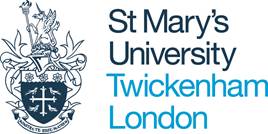 SECTION 1: Identify hazards - consider all the activities within the social event and tick the boxes of significant hazards that applySECTION 2: Who may be at risk – tick the boxes of all relevant persons at riskPlease go to Section 3.SECTION 3: Risk controls– For each hazard identified in SECTION 1 and for the persons identified in SECTION 2, complete this section SECTION 4: Action Plan in the event of an emergency - For each hazard identified in Section 3, complete Section 4.  Please refer to the Risk Assessment Guidance.SECTION 5: Further comments – If a more complex assessment is required, continue below:Event NameDateTimeLocationEvent organiserEvent safety controllerAssessorDatePermission given by1Fire hazards8Lighting levels15Environmental noise22Lasers29Work with animals2Crowd control9Lighting systems16Communication23Fireworks30Chemicals, fumes dust3Slips, trips, housekeeping10Heating and ventilation17Violence to attendees or staff24Pyrotechnics31Confined space 4Fall of person11Electrical equipment18Marquees25Seating arrangements32Lone working5Fall of objects12Use of portable tools19Inflatables26Welfare  33Vehicles, driving6Manual handling13Pressurised equipment20Other temporary structures27Sanitation34Machinery/lifting equipment7Layout and traffic routes14Noise and vibration21Fairground equipment28Food provision35Other(s) - specifyEmployeesContractorsStudentsChildrenVisitorsSpecial NeedsHazard No.Hazard and risk description LSRSRisk Level (tick one)Refer to the risk matrixRisk Level (tick one)Refer to the risk matrixRisk Level (tick one)Refer to the risk matrixControls needed to reduce risks LSRSRemaining Risk Level (tick one)Remaining Risk Level (tick one)Remaining Risk Level (tick one)Hazard No.Hazard and risk description 0-50-50-25HighMedLow0-50-50-25HighMedLowHazard No.Hazard Description Action required (describe)Hazard No.Hazard Description DATE OF TASK/EVENTPRINT NAME OF TASK/EVENT LEADERSIGNATUREHAZARDS IDENTIFIED (mark with a tick or a cross)Checked byJob TitleDateSignature